AIMIE        Contact No.: C/o 971501685421 E-Mail: aimie.372384@2freemail.com 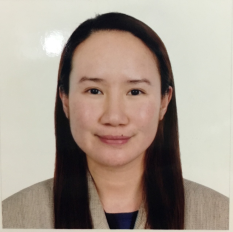 CAREER SUMMARY MEDICAL TECHNOLOGIST - BOROUGH MEDICAL CARE INSTITUTE (JANUARY 2012-APRIL 2014)     MEDICAL TECHNOLOGIST - UNITED DOCTORS HOSPITAL JEDDAH K.S.A. (MAY 2014 - MAY 2017)      MEDICAL TECHNOLOGIST - PEOPLES CHOICE DIAGNOSTIC CLINIC (SEPT. 2017- UP TO PRESENT)  JOB DESCRIPTION  Perform laboratory testing according to the established lab protocol to provide reliable results for   diagnosis  and proper treatment.CHEMISTRY:      -Senior Staff of the Chemistry Section.      -Responsible for management, supervision and teaching new  staff working in the Chemistry.           -Responsible in performing and checking the daily control and calibration.      -Purchasing and monitoring reagents and supplies.      -Perform daily,weekly and monthly maintenance of the machines.      -Troubleshoot, diagnose and repair any issues with the equipment      -Responsible in performing corrective actions if control and calibration is out of range.      -Perform all routine and special tests (serum,plasma,whole blood,urine,CSF & synovial  fluid)      -Responsible for updating QC Mean for every new lot of control and reagents in all assays.      -Perform pippete calibration.       Machines Used:       -Vitros 5600 Integrated System  -Vitros 250           -Vitros 350     -Stat Fax 1904                 ABG - GEM Premier 3000        -Siemens RapidLab 348EX HEMATOLOGY             -Perform daily control and maintenance of the machine.             -Perform all routine test in hematology.            Machines Used:  -Unicel DxH 800           -LH 780          -Sysmex KX-21             COAGULATION:             -Senior Staff responsible for handling coagulation machine.             -Responsible in performing daily,weekly and monthly maintenance of the machine.             -Responsible in monitoring and purchasing Coagulation reagents.       -Troubleshoot, diagnose and repair any issues with the equipment        -Responsible in performing corrective actions if control and calibration is out of range.       -Perform routine test in coagulation.       -Responsible for updating QC normal range for every new lot of control and reagents.    Machine Used:    Sysmex CA-1500    SEROLOGY:              -Perform all routine tests in serology.              -Perform daily control during night shift.              -Perform minor troubleshooting if the machine has a problem.        Machines Used:            -Architect Plus i1000 SR    -Biomeriux Vidas      BLOODBANK:-Conduct interview of donor to be accepted as a qualified donor.-Perform donor examination (ABO Rh typing, CBC, malaria, VDRL, HBsAg, HCV & HIV      before NAT testing).-Perform bleeding procedure for donors.-Processing of packed RBC and Fresh Frozen Plasma using Thermo Cryofuge 5500i.-Perform forward and reverse typing using DIAMED gel card.-Perform cross matching and compatibility testing using DiaClon Complete Crossmatch.-Perform proper labelling of  blood bags after screened negative for NAT testing.MICROBIOLOGY:-Collect skin scrapings for KOH mounts to detect the presence of fungal elements.           -Inoculate specimen on corresponding culture media for High Vaginal Swab, Urine Culture,Stool Culture, Wound Swab, Throat and Nasopharyngeal swab, AFB samples and prepare smears for Gram stain.Machine Used:  BACTEC 9050MICROSCOPY:          -Perform routine Urinalysis examination.           -Perform routine Fecalysis examination, Stool Rota Virus,Stool Occult Blood and Stool Antigen for H.Pylori.         -Perform routine Semen Analysis         -Perform CSF and Synovial microscopic examination. EDUCATIONAL BACKGROUND College - 2005-2010              - Iloilo Doctors’ College (Bachelor of Medical Laboratory Science) Secondary 2001-2005          -Colegio de San Jose Primary - 1995-2001              -Badiangan Central Elementary School 